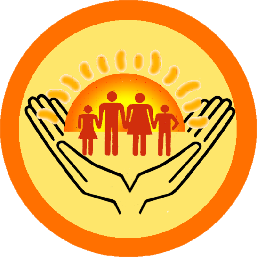 Авторы – составители: Белик Н.Н., Таланова Л.И.г. Нижний НовгородСлово о В.А. СухомлинскомБелик Н.Н., руководитель научно-практической лаборатории по проблемам воспитания и семьи, Заслуженный работник культуры РФ, Почетный Гражданин Нижегородской области28 сентября 2018 года исполняется 100 лет со дня рождения Василия Александровича Сухомлинского, ученого-гуманиста, подвижника, любимого учителя многих педагогических поколений, мощная духовная сила, которого все более фундаментально входит в жизнь педагогической науки и инновационных подходов к совершенствованию воспитания, как важнейшему стержневому инструменту формирования личности ребенка.«Я глубоко убежден, - писал Сухомлинский, - что наиболее точным определением было бы следующее: процесс воспитания выражается в единстве духовной жизни воспитателя и воспитанников – в единстве их идеалов, стремлений, интересов, мыслей, переживаний».Он утверждал, что мир держится на любви к ребенку, что «Творение ребенка – это естественно особый уникальный процесс».И чем больше читаешь Сухомлинского, тем глубже понимаешь, что все его книги и статьи объединяет одна мысль: для гармоничного воспитания и развития человека необходимо разумно отбирать те средства идейного, умственного, нравственного, физического, трудового и эстетического воспитания, которые позитивно влияют на развитие духовного мира ребенка.«Нет в мире ничего сложнее и богаче человеческой личности» - отмечал Сухомлинский, - «поэтому каждый из нас должен быть не абстрактным воплощением педагогической мудрости, а живой личностью, которая помогает ребенку познать не только мир, но и самого себя».«Дремлющие в душах наших воспитанников задатки талантливых физиков, биологов, инженеров и мастеров творческого и общественного труда, только тогда раскроются, когда каждый ребенок увидит в воспитателе ту «живую воду», без которой задатки засохнут. Ум воспитывается умом, совесть – совестью, преданность Родине – действенным служением отечеству».Достоинство и неординарная могучая сила его научных трудов о «власти» педагогического слова, коллектива, образа учителя бесценна так же, как его великое фундаментальное учение о семейном воспитании, ценностно-целевой основы формирования у детей «святого» отношения к семье, как главной жизненной ценности.В.А. Сухомлинский обращал серьезное внимание учителей на музыкально и художественно-эстетическое воспитание, как на источник вдохновения и развития мысли. «Музыка» - отмечал Сухомлинский, - «могучий источник мыслей. Она, музыка – ни с чем несравнимое средство воспитания творческих сил разума».«К материнскому и отцовскому долгу человека надо готовить чуть ли не с колыбели – вот в чем проблема» - тревожился В.А. Сухомлинский.Читая В.А. Сухомлинского, не можешь не удивляться глубине проникновения автора в самые тончайшие нюансы человеческих взаимоотношений, богатству и всеобъемности педагогических наблюдений - уроков.Откроем же страницы мудрых мыслей великого ученого, созидателя будущего и большого друга учительского богатства.Основные прорывные идеи в системе обновления качества воспитания в образованииИдея гуманистической направленностиИдея идентичности как идея единенияИдея  социального проектированияИдея перспективного видения (перспективных линий) развития личности ребенкаИдея системообразующей деятельности Идея медиаразвития, медиатворчестваИдея  самодеятельности, саморазвития, самостроительства и самоуспешности личностиИдея социальной самореализации Идея нравственного диалогаИдея практико-ориентированной деятельности Идея ролевой игры Идея интеллектуальной наполненности личности Идея индивидуальных личностных воспитательных траекторий Идея накопления базовых духовно-нравственных навыков Идея систематического отслеживания результативности воспитательных усилий и корректирования воспитательной практики Идея сотворчества и соуправления Идея целесообразности, понимания, смыслообразующей деятельностиИдея обновленных технологийИдея целеустремленности Идея мировоззренческих понятий Идея духовно-нравственных смысловИдея преемственности в системе воспитанияИдея сотворчества с семьей в системе воспитанияИдея рефлексивностиИдея целевого планированияИдея конкурентноспособностиИдея здравого смыслаИдея педагогической мобильностиМедиатворчество детей в системе воспитательной работы: технологии, форматы, результативностьИгровая компонента в системе воспитания: особенности практической реализацииКлянусь честью, что ни за что на свете я нехотел бы переменить Отечество или иметь другую историю, кроме истории наших предков. Неуважение к предкам есть первый признакдикости и безнравственности.А.С. ПушкинТот, кто живет в мире нравственных ценно-стей, с малых лет чувствует себя сыном Отечества.К.Д. УшинскийЕсть самая сложная и самая благородная ра-бота, единая для всех и в то же время своеобразнаяи неповторимая в каждой семье – творение чело-века.В.А. Сухомлинский